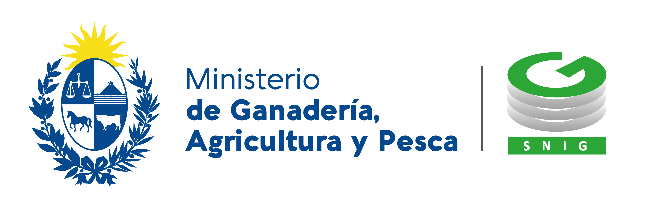 Tabla de ContenidosTabla de Contenidos	41. Consideraciones previas	51.1	Versiones	51.2. Acceder a pasarela de pagos	52. Pasarela de pago	62.1. Seleccionar Pago	72.2. Imprimir recibo	82.2.1. Re imprimir recibo para pagar en red de cobranza	92.2.2. Imprimir recibo oficial	101. Consideraciones previasVersionesTabla 1.1. Detalle de las distintas versiones y modificaciones que ha sufrido este instructivo1.2. Acceder a pasarela de pagosTramites MGAPAcceso del SNIG desde tramites y serviciosAcceso del SNIG desde Productor y Veterinario (Trámites)2. Pasarela de pago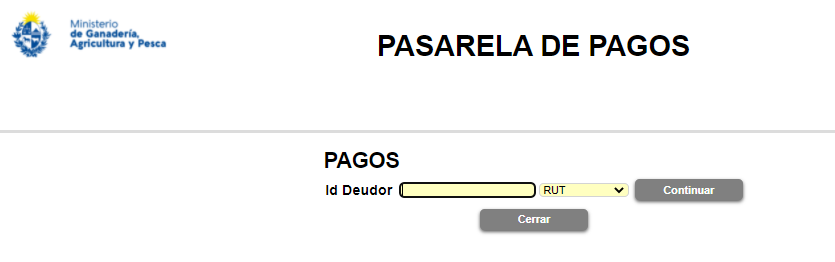 Imagen 2.1. Pasarela de pagos: ingresar al sistemaPara ingresar al sistema pasarela de pagos realizar los siguientes pasos: Digitar el número de identificación en el campo correspondiente Seleccionar el tipo de identificación mediante la lista desplegable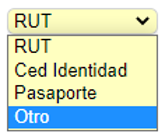 Imagen 2.2. Lista desplegable: tipo de identificaciónDependiendo del trámite a pagar es el tipo de identificación a ingresar: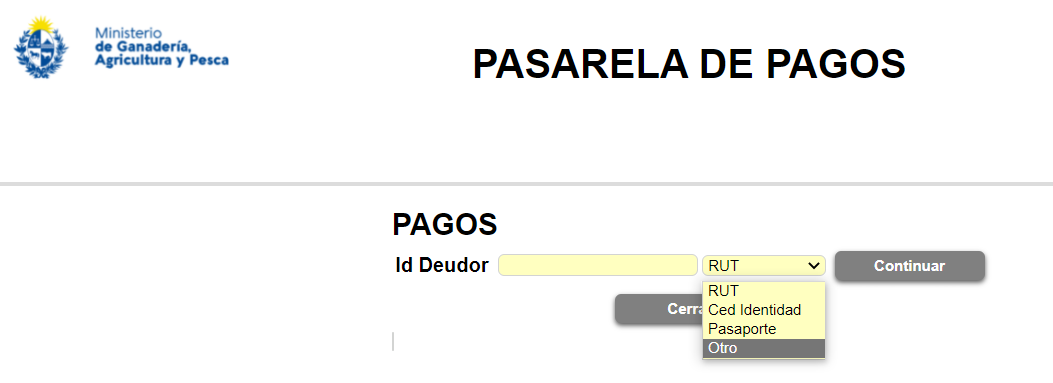 Imagen 2.3. Ejemplo para acceder al trámite Declaración Jurada pendiente de pago Presionar el botón “Continuar” (en dos ocasiones, la primera para validar el número de identificación, la segunda para ingresar al sistema)A continuación, se despliega una ventana emergente que permite seleccionar el tipo de tarea a realizar:Seleccionar pago pendienteImprimir recibo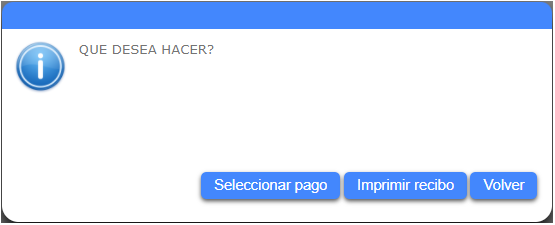 Imagen 2.4. Seleccionar procedimiento2.1. Seleccionar PagoLa funcionalidad permite finalizar un proceso de pago pendiente donde aún no se ha seleccionado ningún medio de pago. El sistema despliega las solicitudes de trámite a pagar.Para finalizar un proceso de pago en estado “pendiente” deberá presionar el botón “Iniciar Pago (). El sistema redirige a la pantalla de selección de medio de pago para confirmar y pagar el trámite (por más información consulte la hoja informativa “H135 – Cambio en pasarela de pagos”).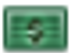 Finalizar proceso de pago pendiente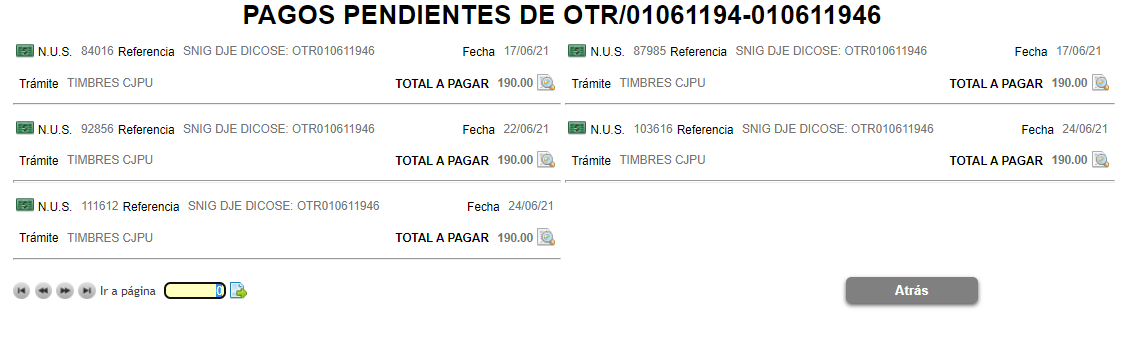 Imagen 2. 5. Seleccionar pagos pendientes2.2. Imprimir reciboLa funcionalidad permite emitir dos tipos de recibo:Recibo pendiente de pagoRecibo oficial (ya pago)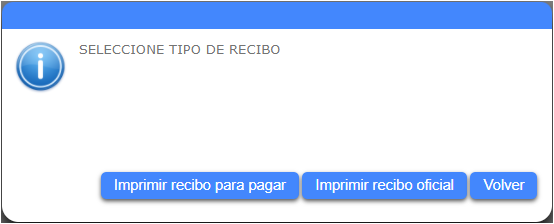 Imagen 2.6. Seleccionar tipo de recibo2.2.1. Re imprimir recibo para pagar en red de cobranzaSe enlista los trámites que ya fueron seleccionados para pagar en una red de cobranza y el pago aún no fue realizado detallando: NUS, Trámite, Referencia, Vencimiento de pago, Importe a abonar. Presionar el botón “Imprimir” () para generar el recibo de pago a presentar en la red de cobranza seleccionada.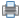 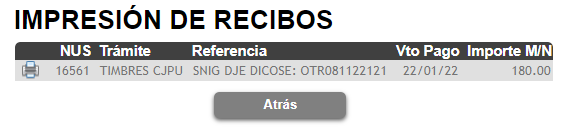 Imagen 2.7. Seleccionar recibo a pagar en red de cobranzas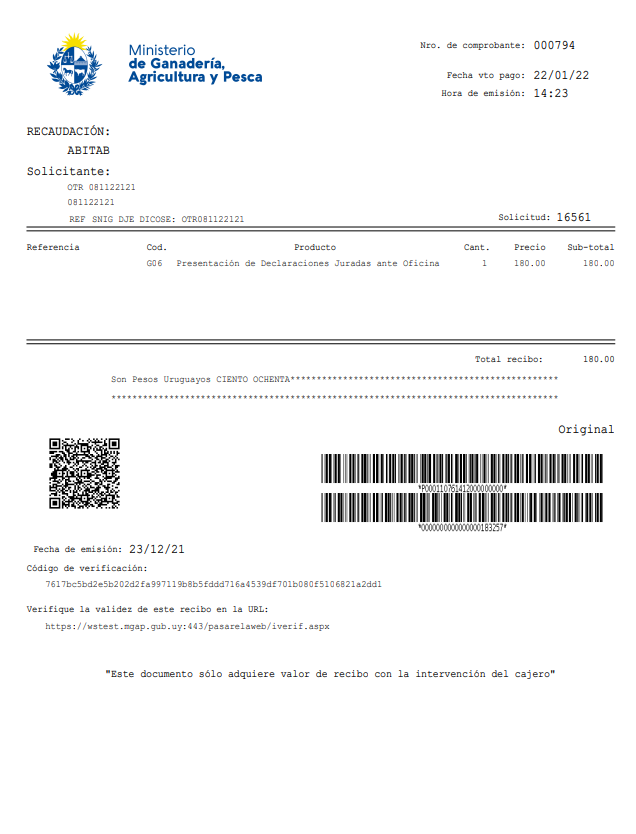 Imagen 2.8. Recibo de pago a presentar en redes de cobranzas2.2.2. Imprimir recibo oficialLa funcionalidad permite emitir un recibo de pago oficial de un trámite con confirmación de pago Se enlista los trámites oficiales: NUS, Trámite, Referencia, Fecha de pago, Importe a abonar. Presionar el botón “Imprimir” () para generar el recibo.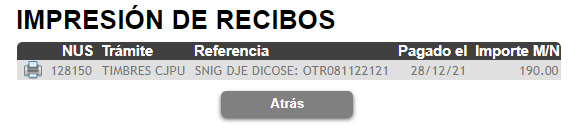 Imagen 2.9. Seleccionar recibo oficial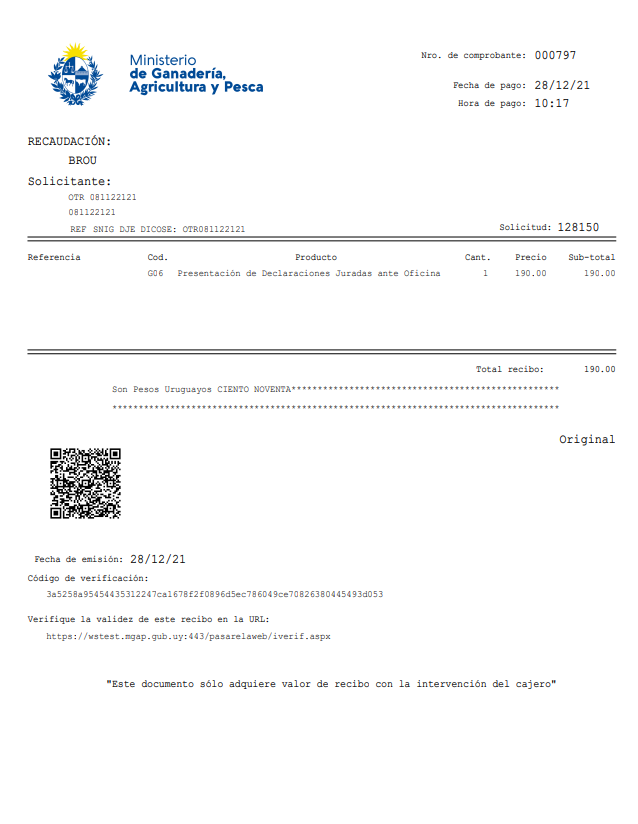 Imagen 2.10. Recibo oficialInstructivo I099 – Pasarela de pagos El presente instructivo detalla el procedimiento para trabajar con la función “Pasarela de pagos” y efectuar las siguientes acciones:  finalizar el proceso de pago pendiente; reimprimir boleto de pago; emitir recibo de pagoSi requiere información o soporte adicional puede comunicarse con
Mesa de Ayuda del SNIG a través del Formulario “Contáctenos” presente en www.snig.gub.uy o mediante el correo electrónico info@snig.gub.uyVersiónFechaCambiosI099210100/00/2022Versión OriginalTipo de trámiteIdentificaciónTipo de identificación (lista desplegable)Declaración JuradaNúmero de DICOSEOtroMarcas y SeñalesCédula de identidadCed IdentidadCertificación Electrónica a FaenaCédula de identidadCed IdentidadMUY IMPORTANTEPara el ingreso de un número de cédula éste deberá ser digitado con guionA TENER EN CUENTASi el trámite no se encuentra disponible, deberá realizar nuevamente el pago mediante el procedimiento habitual desde su perfil en el portal SNIG. A TENER EN CUENTAPara consultar detalle del pago pendiente seleccionar la opción “Visualización” ()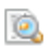 IMPORTANTELos recibos se encontrarán disponibles para su impresión hasta 15 días luego de la fecha de confirmación del pago del trámite.